      Żołędowo, dnia 09.05.2022 r.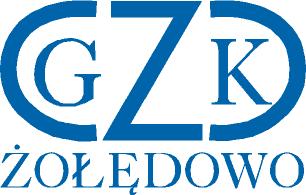 GZK.271.6.2022	ZAWIADOMIENIE O WYBORZE NAJKORZYSTNIEJSZEJ OFERTYDotyczy postępowania o udzielenie zamówienia na : Budowa sieci wodociągowej 
 w miejscowości Niemcz, Niwy, Maksymilianowo, Żołędowo, Jarużyn gmina Osielsko.Część A, B.		Działając na podstawie art. 253 ust. 1 Prawa zamówień publicznych (t.j. Dz. U. z 2021 r., poz. 1129) Zamawiający informuje, że w ww. postępowaniu dokonał wyboru najkorzystniejszej oferty złożonej przez Wykonawcę:Część A: Przedsiębiorstwo Robót Inżynieryjno-Sanitarnych "INŻBUD" Andrzej i Robert Kortas sp.j.ul. Sz. Kotomierska 17, 87-100 KoronowoCzęść B: 	Hydrotechnika Krzysztof Pyszka, Złotów 77-400, Święta   139Zestawienie oceny ofert:Zamawiający informuje, że nie odrzucił oferty żadnego z Wykonawców w części A i B.Dyrektor                                                                                                                                        Leszek DziamskiLp.WykonawcaKryterium cena Kryterium okres gwarancjiŁączna punktacja1.KADA-BIS Spółka z o.o.Ul. Wydmy 3, 85-188 BydgoszczNIP: 9532781190Część A:29,40Część B: 23,40Część A:40Część B: 40Część A:69,40Część B: 63,402.Hydrotechnika Krzysztof Pyszka, Złotów 77-400, Święta   139
NIP: 5581551097Część A:57,60Część B: 60Część A:40Część B: 40Część A:97,60Część B: 1003.Przedsiębiorstwo Robót Inżynieryjno-Sanitarnych "INŻBUD" Andrzej i Robert Kortas sp.j.ul. Sz. Kotomierska 17, 87-100 KoronowoNIP: 5542895622Część A:60Część A:40Część A:1004.F.H.U.P. ARIS Rolbiecki Zbigniew,Grzegorz 8 , 87-140 ChełmżaNIP:8791517659Część A:43,80Część B: 37,20Część A:40Część B: 40Część A:83,80Część B 77,20